Работа ВПК Вымпелосуществляется в режимах онлайн и оффлайн через электронные средства связи по расписанию, доступному на специальной странице сайтов по ссылкам Наше расписание занятий   https://ntpk2.ru/content/raspisanie-kruzhkov-sekciy-i-klubovБеседа, вопросы и ответы  в социальной сети  "ВКонтакте"  https://vk.com/public187933162Дата тренировокТемы,задания для выполненияЭлектронная информационная среда образовательного процесса21.04(вт)Самоизоляция с пользой: дистанционное занятия от ВПЦ «Вымпел»Тема "Оказание помощи пострадавшему"
Учиться накладывать бинт на:
 Верхние конечности
 Голову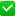 Нарабатываем практические навыки! 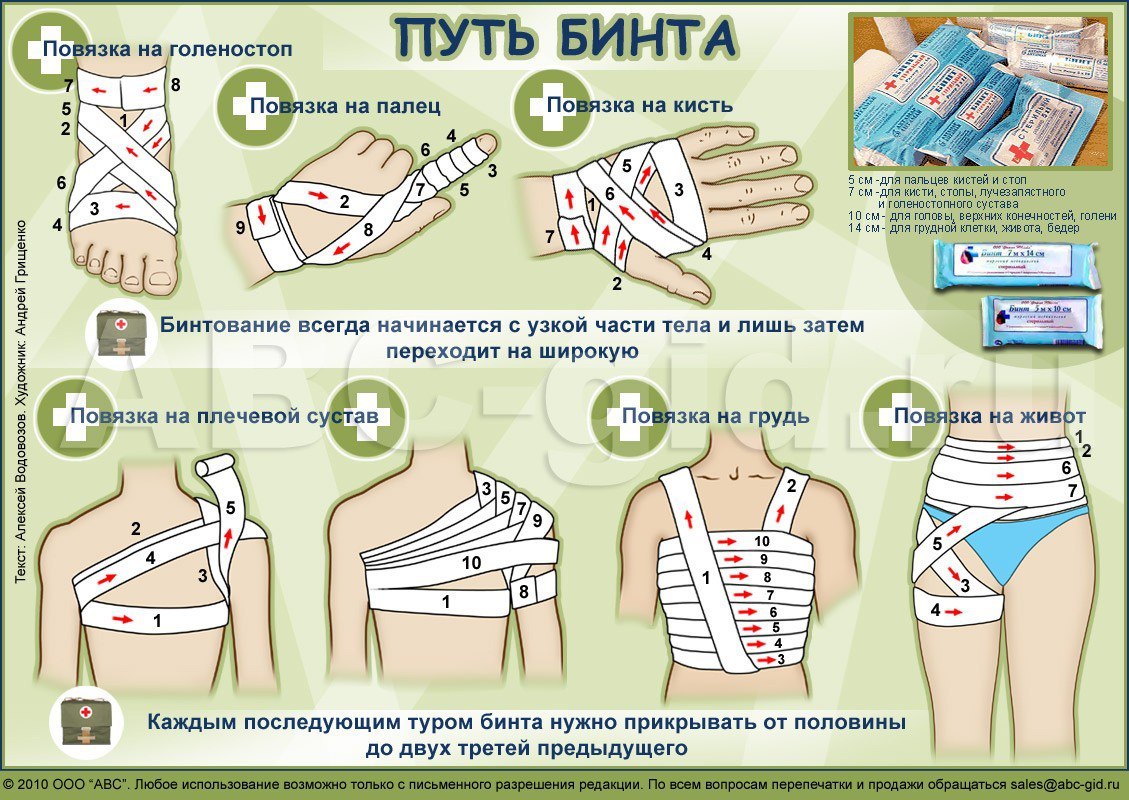 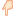 Разбирая  тему "Перевязки" ознакомимся с небольшим видео-материаломhttps://www.youtube.com/watch?v=4R0YeJzeaGQ&app=desktophttps://www.youtube.com/watch?v=Z37IW_C82pA&app=desktopДесмургия. Колосовидная повязка; повязки Дезо, Вельпо.https://vk.com/public187933162?z=video-29588888_456239647%2F4650c64b17debe2fe8%2Fpl_post_-29588888_16506Десмургия. Повязки на головуhttps://vk.com/public187933162?z=video-29588888_456239648%2F1aaf170ce8bb9fa89c%2Fpl_post_-29588888_1650623.04(чт)Самоизоляция с пользой: дистанционное занятия от ВПЦ «Вымпел»Тема "Оказание помощи пострадавшему"
Учиться накладывать бинт на:
1.голеностопный сустав,
2.бедро,
3. кисть,
4. локоть.Нарабатываем практические навыки!Десмургия - наложение повязок https://vk.com/videos-187933162?z=video-110250443_456239784%2Fclub187933162%2Fpl_-187933162_-228.04(вт)Самоизоляция с пользой: дистанционное занятия от ВПЦ «Вымпел»Тема "Стрелковая подготовка"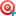 Будем знакомиться с различным вооружением. Начинаем нашу работу с отечественных пистолетов.
При просмотре:
запоминайте тип пистолета,
автора разработчика,
 год принятия на вооружение,
калибр,
используемый патрон,
вес,
а так же недостатки и преимущество каждой модели.После просмотра пройти тестирование и проверить свои знания!  https://cpgvs.ru/test-v-ramkah-proekta-vpts-vympel-de..
Перед прохождением теста необходимо пройти регистрацию! 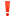 Обращаем ваше внимание на правильное введение своих данных!И сегодня предлагаем ознакомиться с фильмом "Пистолеты" сериала "Отечественное стрелковые оружие"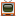 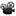 https://www.youtube.com/watch?v=-dNVC1f0_uU&list=PLtwekdI4eEf5Es4xsvIvVYatL_gtQJ9-L&index=9&t=138s30.04(чт)Самоизоляция с пользой: дистанционное занятия от ВПЦ «Вымпел»Тема  "Боевые награды России"
1. Современные ордена России
2. Современные медали России
Для ознакомления с учебным материалом вам предстоит ознакомиться с двумя фильмами, рассказывающими об орденах и медалях современной России.
Смотрим видео ниже
https://www.youtube.com/watch?v=TjDnbo92ABo&featu..
 https://www.youtube.com/watch?reload=9&v=olOnZ7hk..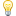 
Дополнительный материал:
 https://ekabu.ru/56017-ordena-i-medali-sovremennoy-ro..
 https://ekabu.ru/56058-ordena-i-medali-sovremennoy-ro..
По завершению изучения материала пройти тест
https://cpgvs.ru/test-v-ramkah-proekta-vpts-vympel-de..Беседа, вопросы и ответы  в социальной сети"ВКонтакте"https://vk.com/public187933162Беседа, вопросы и ответы  в социальной сети"ВКонтакте"https://vk.com/public187933162Беседа, вопросы и ответы  в социальной сети"ВКонтакте"https://vk.com/public187933162В течении всего времени Омутова Александра по индивидуальному плану.  Готовится к научно-педагогической конференции.Ознакомится с историей русского танка. Фильм 3.https://www.youtube.com/watch?v=L7yzKT6LITcК выходу на очное обучение представить Реферат и проект презентации.